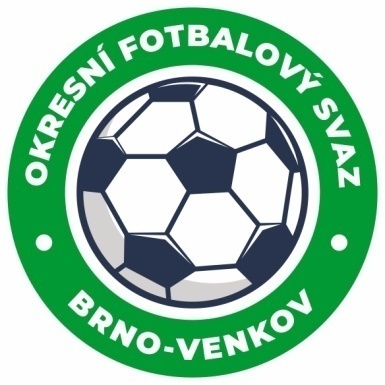 ZÁPIS č. 15 z jednání KOMISE ROZHODČÍCH
OFS BRNO-VENKOV konané dne 29. 4. 2024Přítomni: Tomáš Koláček, Petr Šenkýř, Jan Oujezdský, Petr Daniel, Bohdan Ryšavý, Antonín KřížOmluven: Místo konání: sídlo OFS Brno-venkov, ulice Vídeňská 9, Brno1. Došlá poštaZápis STK č. 27, 28Zápis DK č. 19, 20Zprávy DFA2. Rozhodnutí a průběh jednání KRKR se zabývala podněty STK, po pohovoru s panem Šmídou a konzultací DFA panem Kundeliusem bylo zjištěno, že střídání v utkání Přísnotice : Žabčice bylo provedeno dle PF, k pochybení došlo při vyplňování ZoU.KR provedla pohovor s R Bočkem Lukášem, který se nedostavil jako AR1 k utkání Žatčany : RAFK „B“, R Boček doložil omluvu kvůli zdravotní indispozici.S dalšími rozhodčími, kteří pochybili při vyplňování ZoU, provedla KR pohovory a vyvodila interní důsledky. KR žádá sekretáře OFS Brno-venkov, pana Charváta, o doplnění cestovného pro R Šmídu v zápase Viničné Šumice : Rajhradice „B“.KR schválila obsazení na 1. 5., 4. – 5. 5., 8. 5., 11. – 12. 5.3. Informace pro rozhodčí OFSKR upozorňuje rozhodčí, že v případě, že budou delegováni na utkání JmKFS (KP dorostu, I.B třída mužů aj.), spojí se před utkáním telefonicky s krajským rozhodčím a domluví se na společné cestě. Adresář krajských rozhodčích obdrží rozhodčí OFS v e-mailu.KR oznamuje, že všechny zasedání KR slouží jako náhradní seminář pro zájemce, kteří chtějí být dopsáni na listinu rozhodčích.KR důrazně upozorňuje R, aby důsledně popisovali trasu cesty na utkání do ZoU.KR důrazně upozorňuje R, že případné omluvy z delegací na utkání je nutné zasílat nejpozději 9 dní před konáním daného zápasu (čtvrtek do 12:00 hod.) a to na e-mail obsazovacího úseku (Petr Šenkýř, Petr Daniel) a e-mail kr.ofsbo@seznam.cz.KR důrazně připomíná pečlivost rozhodčích při předzápasových poradách s vedoucími týmů, hlavním pořadatelem i se svými asistenty, obzvlášť v případě, že se jedná o nováčky rozhodčí.Jednání KR bylo ukončeno v 17:00 hod.Termín příštího zasedání KR: pondělí 13. 5. 2024 od 16:00, sídlo OFS Brno-venkov, Vídeňská 9, BrnoV Brně dne 29. 4. 2024Zapsal:							Ověřil:       							          													Jan Oujezdský						Tomáš Koláček       sekretář KR OFS Brno-venkov		  	předseda KR OFS Brno-venkov